Městys Drahany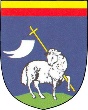 Drahany 26, 798 61IČO: 002 88 206Ohlašovací povinnostpoplatníka k místnímu poplatku ze psůPřihláškaMěstys DrahanyDrahany 26, 798 61IČO: 002 88 206Ohlašovací povinnostpoplatníka k místnímu poplatku ze psůOdhláškajméno a příjmení poplatníkapřípadně název firmyadresa trvalého bydlištěnebo sídlatelefonní čísloe-mailrasa psapřípadně popisvěk a pohlaví(pes / fena)počet bytů v doměpočet psů v domácnostipsa přihlašuji odV Drahanech dne:Podpis:jméno a příjmení poplatníkapřípadně název firmyadresa trvalého bydlištěnebo sídladůvod odhlášeníV Drahanech dne:Podpis: